LOGOPEDIA – ćwiczenia języka                      poniedziałek, 03.03.2020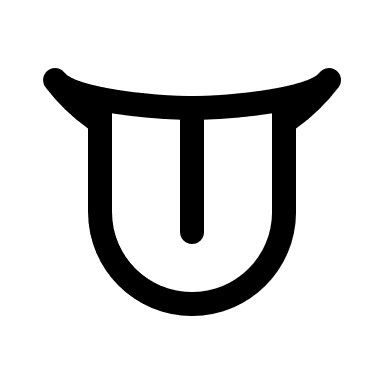 Wysuwamy do przodu i chowamy szeroki język.Wysuwamy do przodu i chowamy wąski język.Wysuwamy do przodu język i zmieniamy z szerokiego na wąski.Robimy rurkę z języka.Robimy ,,łyżkę”, szeroki język zaginamy na brzegach do góry.Wysuwamy język i robimy kolejno: szeroki, wąski, rurka, łyżka.Każde ćwiczenie wykonujcie przez jedną minutę. Powtarzamy trzy razy.                                                                                                   Powodzenia 